Additional File 2: Supplementary Data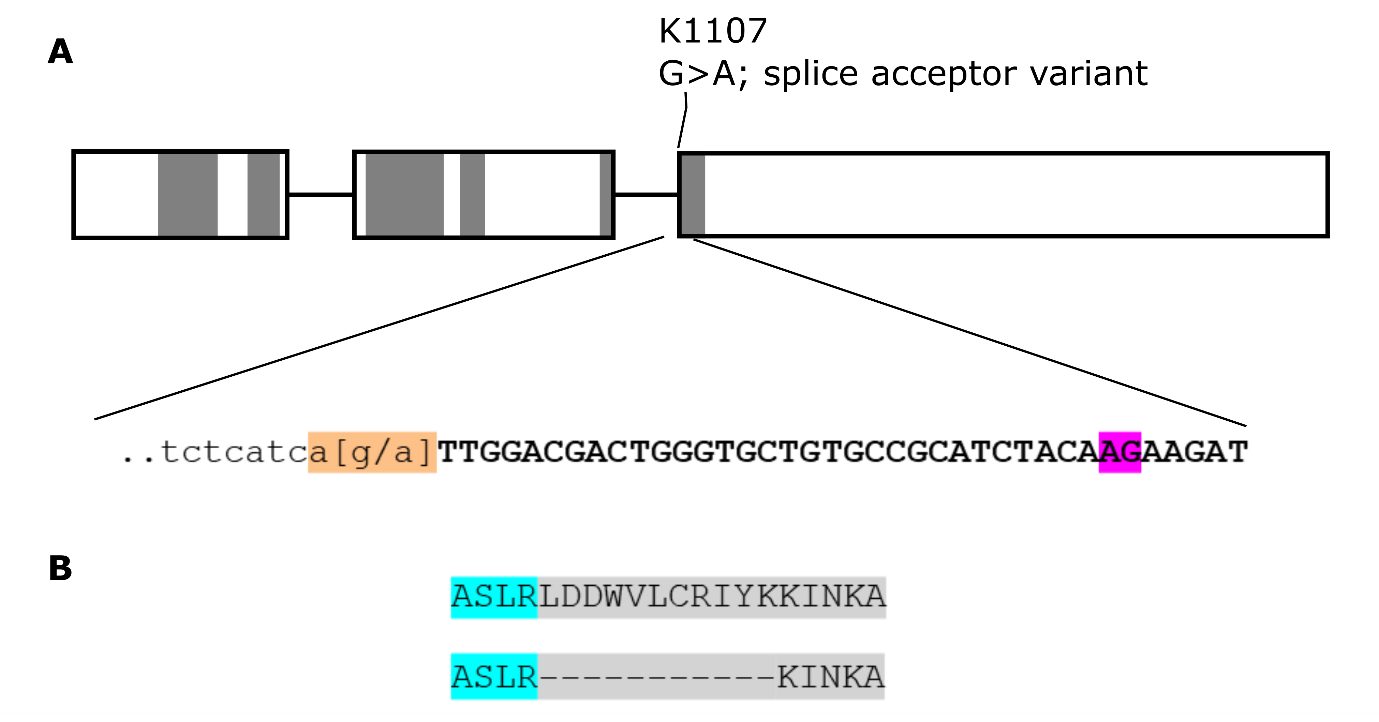 Figure S1: The splice acceptor variant in K1107 is predicted to lead to an 11-residue deletion. The Kronos TILLING line K1107 contains a G > A substitution at the splice acceptor site of the third exon (A). This mutation (orange) is predicted to lead to the use of an alternate splice site (purple). This predicted splice isoform contains an 11-residue deletion encompassing the majority of subdomain v (B).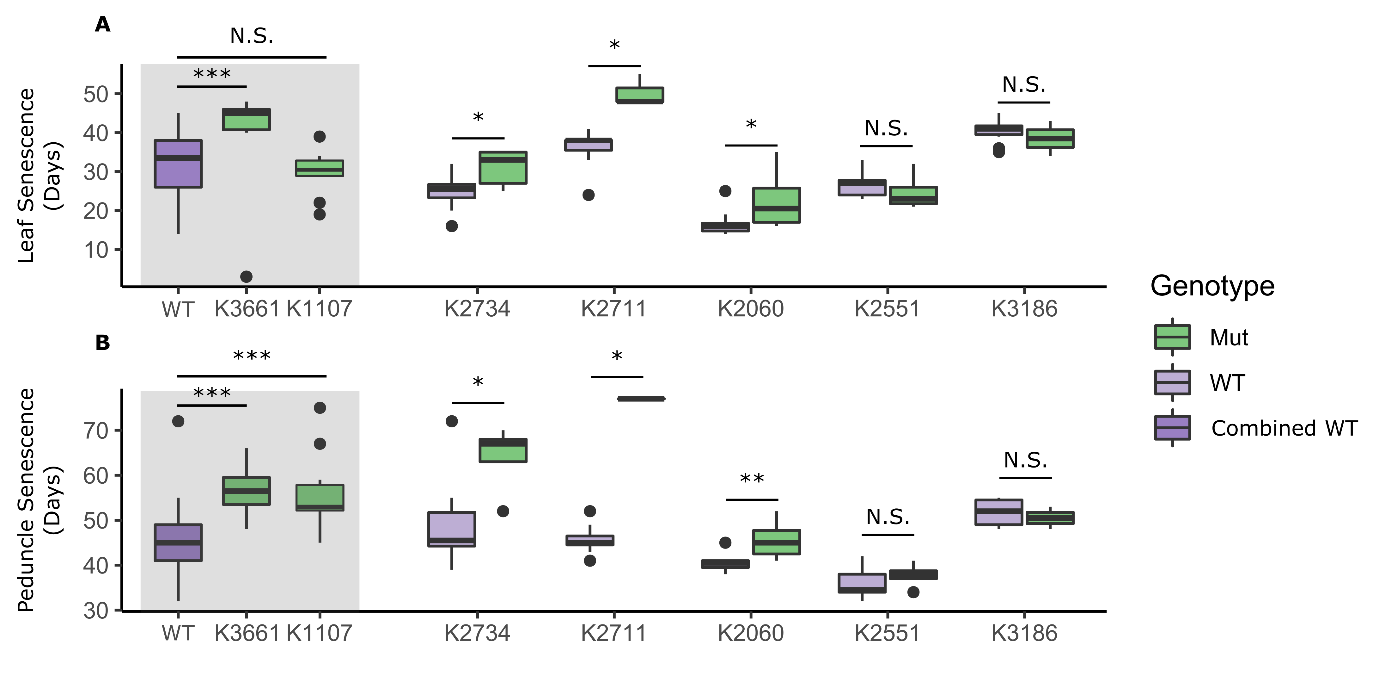 Figure S2: Lines K2711, K2734, and K3661 are consistently delayed in peduncle senescence.  Initial screening of the TILLING lines, excluding line K2615, found similar results for flag leaf senescence (A) and peduncle senescence (B). Notably, K2060 is also delayed in peduncle senescence in this experiment, and all lines containing missense mutations are slightly delayed in leaf senescence. The remaining mutant lines (K1107, K3661, and K2734) maintain the significant delay in peduncle senescence observed in the second experiment (Fig 2). The mutant plants for lines K3661 and K1107 are compared to the “Combined WT” of all WT plants from the remaining lines (see further details in methods). N is between 3 and 10. Statistical tests were carried out using the two-sample Wilcoxon test; *, p < 0.05; **, p < 0.01; ***, p < 0.001.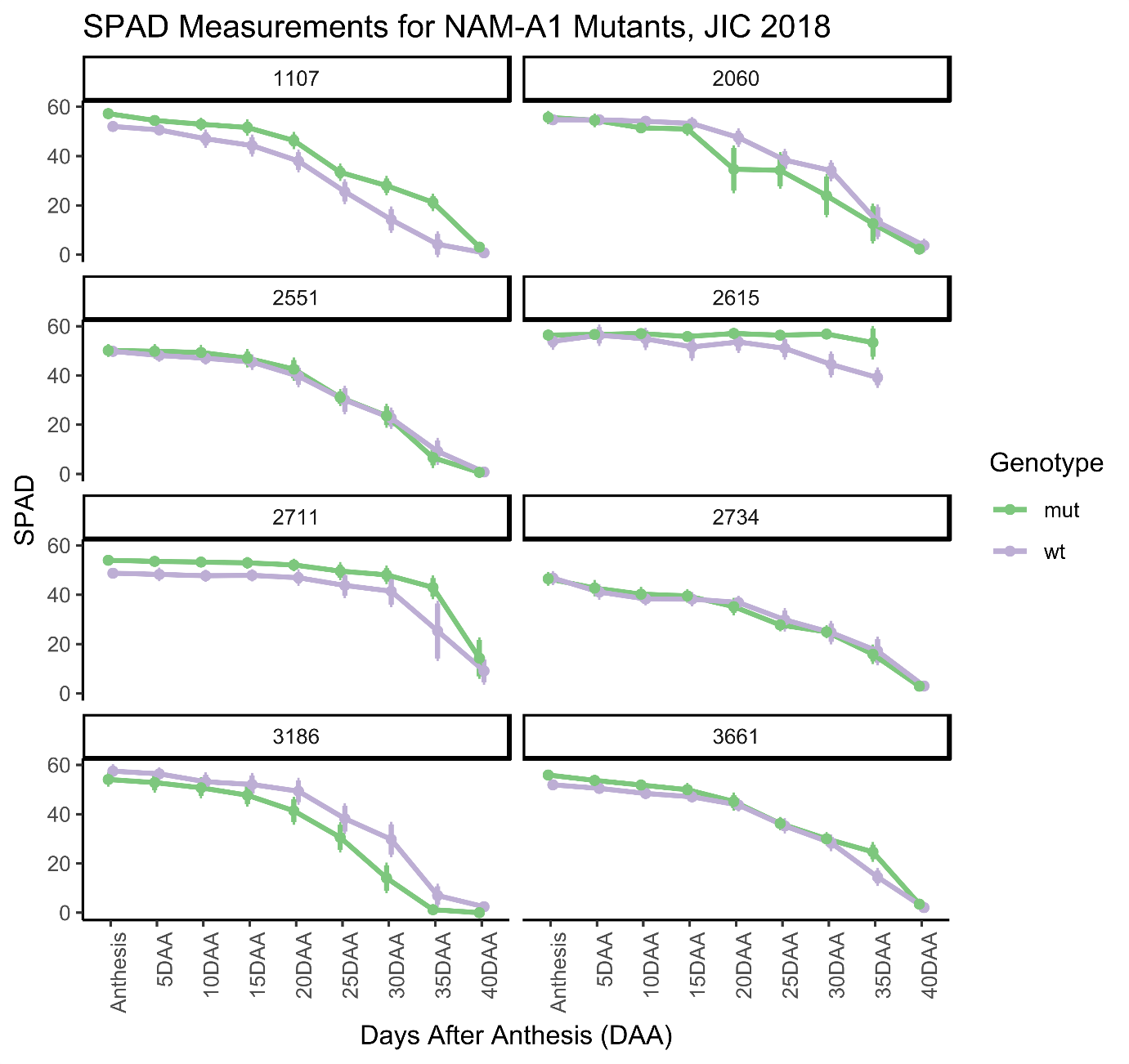 Figure S3: No significant differences in SPAD measurements are seen for the NAM-A1 TILLING mutants. SPAD measurements were taken of the primary flag leaf from anthesis to 40 DAA in the glasshouse. Across all timepoints, no significant differences in SPAD units were observed for the mutant plants compared to wild-type for any of the TILLING lines. This correlates with no variation in leaf senescence onset being observed for the lines (Fig 2). N = 5 for all lines, genotypes, and timepoints. Statistical comparisons were carried out using the Kruskal-Wallis Rank Sum test.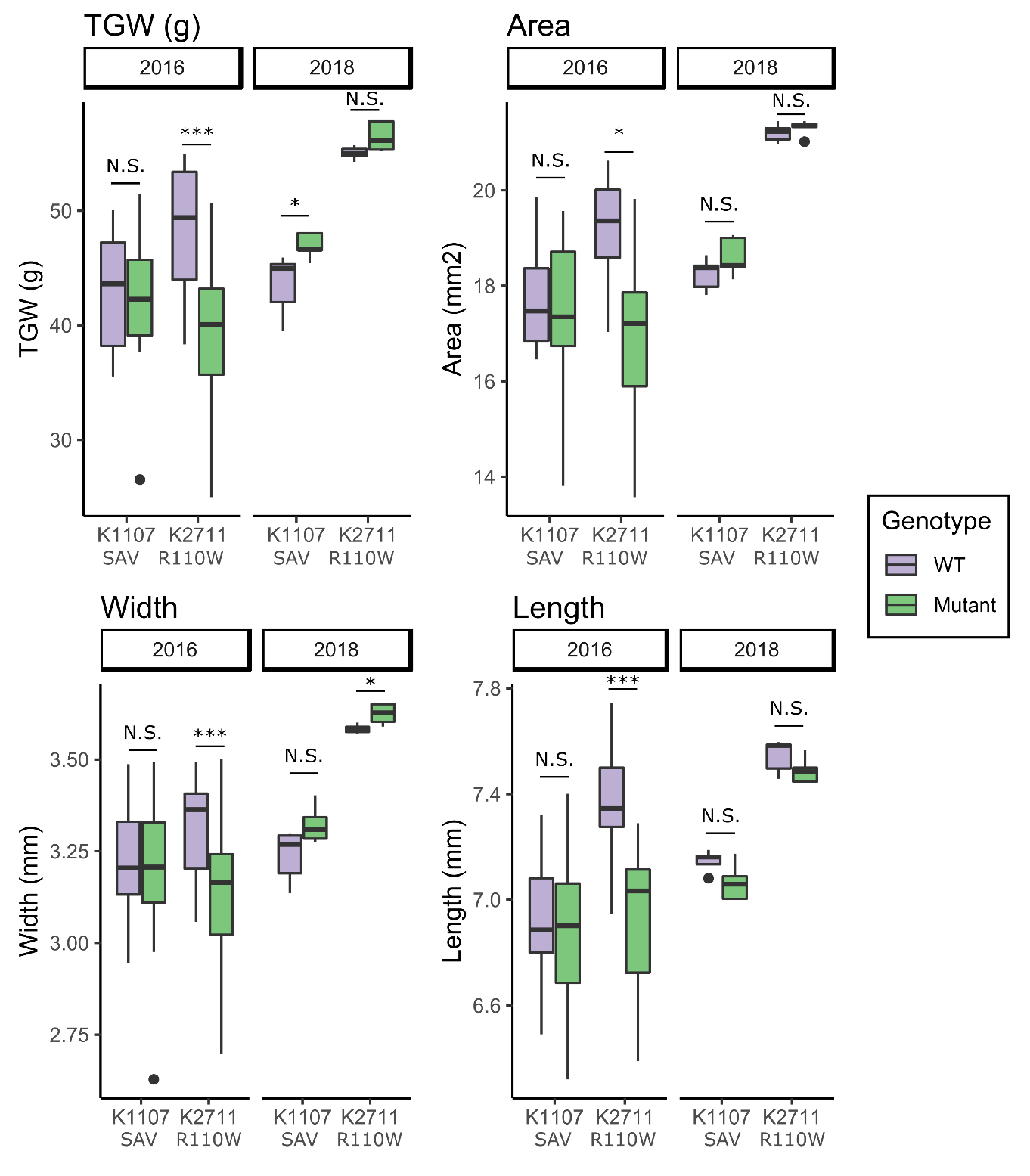 Figure S4: No consistent variation in grain size parameters is seen in the NAM-A1 mutant lines. Across two years of field trials, neither the K2711 nor K1107 lines show any consistent variation in grain size or total grain weight (TGW). Variation in grain size and weight for K2711 in 2016 is most likely due to a background mutation co-segregating with the mutant allele that led to a substantial decrease in plant size (data not shown). This variation was lost in 2018, when lines had been selected to remove the co-segregating mutation. Statistical comparisons were carried out using the Kruskal-Wallis Rank Sum test; *, p < 0.05; **, p < 0.01; ***, p < 0.001.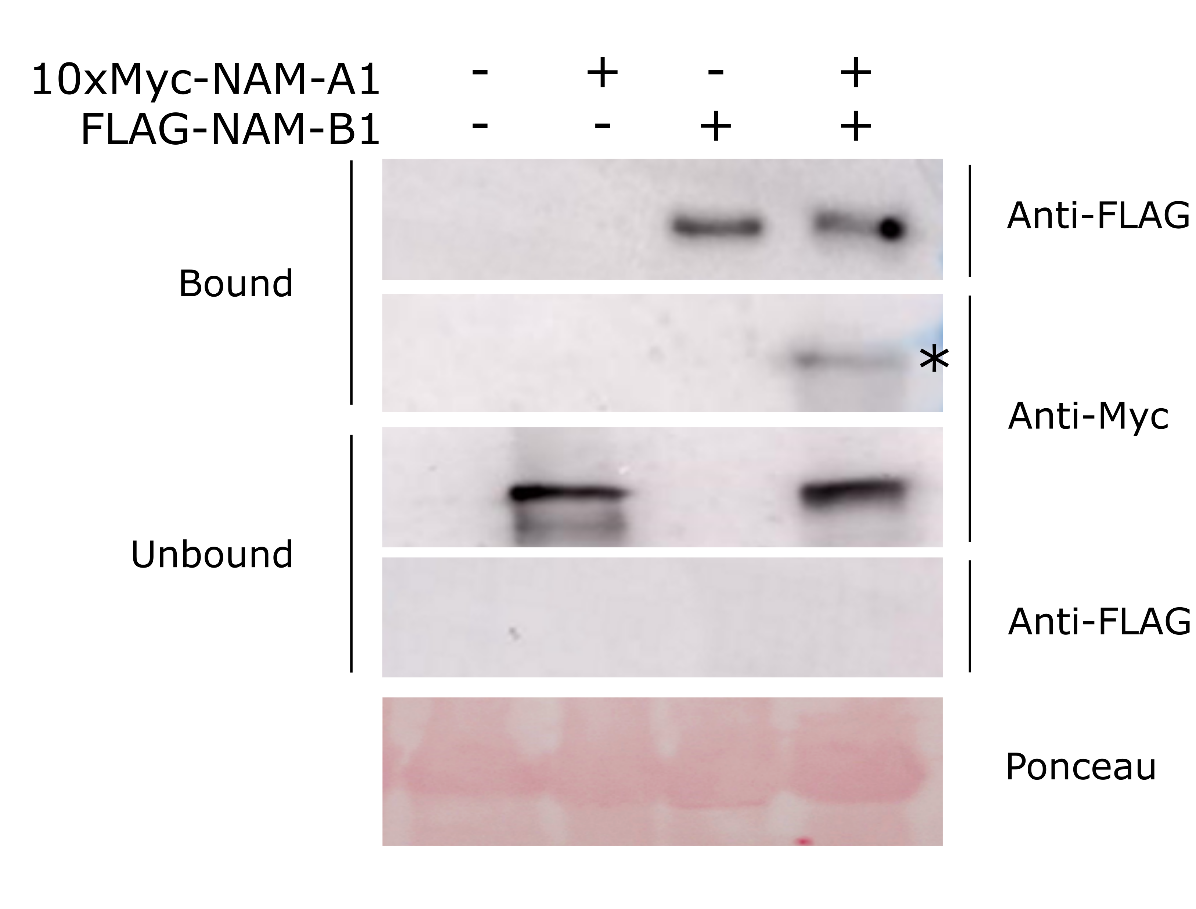 Figure S5: NAM-A1 interacts with NAM-B1 in a co-immunoprecipitation.  10xMyc-tagged NAM-A1 is pulled down alongside FLAG-tagged NAM-B1 using anti-FLAG magnetic beads. The asterisk indicates the co-immunoprecipitated 10xMyc-tagged NAM-A1. FLAG-tagged bands are approximately 46 kDa; 10xMyc-tagged bands are approximately 51 kDa. Ponceau stain is of total protein input (Rubisco).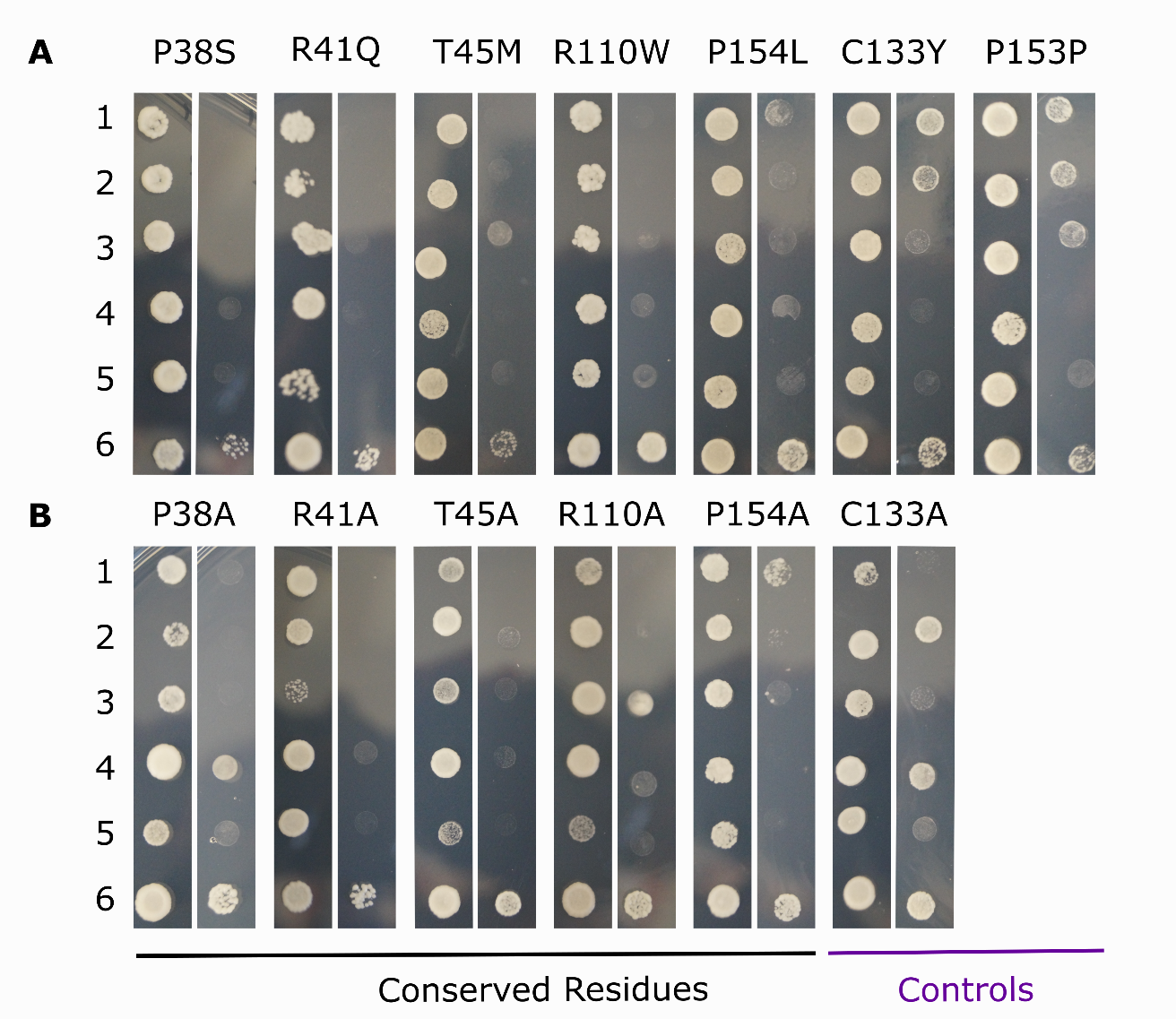 Figure S6: Mutations in conserved residues of NAM-A1 predominantly lead to loss of protein interaction. TILLING (A) and alanine (B) mutant alleles of NAM-A1 were tested on control media (left; SC-LT) and selective media (right; SC-LTH + 10mM 3AT). NAM-A1 alleles were co-transformed with the wild-type NAM-B1 allele (1, NAM-A1 in pDEST22; 2, NAM-A1 in pDEST32). The ability of the mutant allele to interact with itself was also tested (3). Relevant controls were carried out for all alleles including NAM-A1:pDEST32 alone (4), NAM-A1:pDEST22 alone (5), and wild-type NAM-A1:pDEST22 with wild-type NAM-B1:pDEST32 (6). 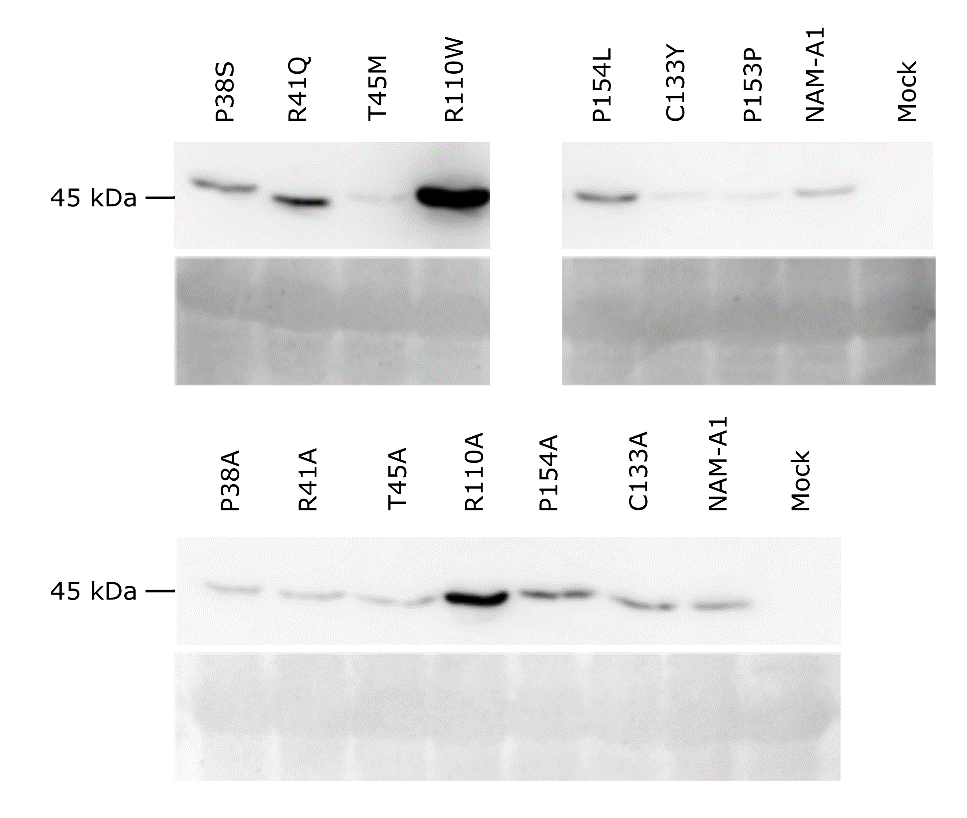 Figure S7: Expression levels of NAM-A1 mutant alleles does not correlate with observed hypersensitive response.  All constructs showed expression of the FLAG-tagged protein in N. benthamiana at 3 dpi. Expression levels were variable but did not correlate with observed cell death responses.Table S1: NAM-A1 mutation location and characterisation. Details on the individual TILLING SNPs are provided, alongside the heterozygosity of the SNP in the M2 sequencing bulk, predicted consequence, and predicted impact based on conservation and SIFT scores. Links to the variant on EnsemblPlants are also provided.Table S2: NAM genes are expressed in the peduncle and stem during reproduction. Expression data derived from the Wheat Expression Browser (Borrill et al. 2016) was obtained for the five functional NAM copies (A1, A2, B2, D1, and D2) from the developmental time course of Azhurnaya (Ramirez-Gonzalez et al. 2018). Expression data is given in TPM, ± SEM.Table S3: KASP Primers for NAM-A1 TILLING mutantsTable S4: Primers used to amplify the full length and NAC domain fragments (“s”) of wild-type NAM-A1 and NAM-B1Table S5: Primer sequences for site-directed mutagenesis of the NAM-A1 alleles.LineSNPCodon mutationHet/HomConsequencecDNA positionCDS positionAmino acid mutationSIFTJSD ScoreRefSeqv1 chr6 (bp)Ensembl LinkKronos3661C/TCcg/TcgHomMissense339112P38S00.2677100016https://bit.ly/2GLlY71Kronos2615G/AcGg/cAgHetMissense349122R41Q00.477100006https://bit.ly/2X6gdX3Kronos2734C/TaCg/aTgHetMissense361134T45M00.4677099994https://bit.ly/2S2xUTLKronos2711C/TCgg/TggHetMissense555328R110W00.2777099581https://bit.ly/2X1ZuUWKronos2551G/AtGc/tAcHetMissense625398C133Y0.78N/A77099511https://bit.ly/2Ig556SKronos2060C/TcCc/cTcHetMissense688461P154L00.1777099448https://bit.ly/2SXh2lSKronos3186G/AccG/ccAHetSynonymous686459P153PN/A0.1677099450https://bit.ly/2N6RCwKKronos1107G/AN/AHetSplice Acceptor VariantN/AN/AN/AN/AN/A77099212https://bit.ly/2GtGqtONAM-A1NAM-D1NAM-A2NAM-B2NAM-D2TimepointTissueTraesCS6A02G108300TraesCS6D02G096300TraesCS2A02G201800TraesCS2B02G228900TraesCS2D02G214100Ear emergenceInternode #21.47 ± 0.661.5 ± 0.921.26 ± 0.481.43 ± 0.941.84 ± 0.9Ear emergencePeduncle0.22 ± 0.060.49 ± 0.320.15 ± 0.1700.01 ± 0.02Ear emergenceFlag Leaf0.46 ± 0.050.13 ± 0.070.11 ± 0.111.19 ± 0.581.38 ± 0.0530% spikeInternode #20.61 ± 0.370.55 ± 0.410.28 ± 0.160.25 ± 0.190.87 ± 0.8530% spikePeduncle0.24 ± 0.0600.03 ± 0.030.01 ± 0.01030% spikeFlag Leaf0.52 ± 0.070.06 ± 0.010.1 ± 0.120.37 ± 0.280.59 ± 0.28Milk grainInternode #22.57 ± 0.083.05 ± 0.155.18 ± 0.965.42 ± 0.426.16 ± 0.74Milk grainPeduncle3.56 ± 0.5210.01 ± 1.511.51 ± 1.669.79 ± 1.265.22 ± 1.52Milk grainFlag Leaf1.25 ± 0.460.3 ± 0.210.29 ± 0.374.17 ± 1.994.12 ± 1.26DoughFlag Leaf2.92 ± 0.451.71 ± 0.671.55 ± 0.6518.79 ± 7.4713.61 ± 3.98RipeningFlag Leaf9.59 ± 0.9310.03 ± 1.658.04 ± 0.4448.69 ± 10.6630.25 ± 6.88LineWT (HEX/VIC)Mut (FAM)CommonK3661GTGGAACCGGAAGCCCGGGTGGAACCGGAAGCCCGAGGCTCGGCGCAAAAAGCAK2734CGACCAGCTCCTCGTCCGCGACCAGCTCCTCGTCCAAAGCAGCGCGGCATCAGCATGK3741CTACTGGAAGGCCACCGGCTACTGGAAGGCCACCGACGCCTTCTTGACGCCGAGK2060TTTCTACCGCGGGAAGCCGCCTTTCTACCGCGGGAAGCCGCTTGGTGGTGGTGGAGCCAGACAK3186TCTTCTACCGCGGGAAGCCGTCTTCTACCGCGGGAAGCCATGGTGGTGGTGGAGCCAGACAK2615GGAGCTCCCACCGGGCTTCCGGGAGCTCCCACCGGGCTTCCAAAGCAGCGCGGCATCAGCATGK2551TGGCCTCGGGGACGGGGTGTGGCCTCGGGGACGGGGTAAAGCAGCGCGGCATCAGCATGK2711AGCCCGACGTCGCCGCCCGAGCCCGACGTCGCCGCCCATCCATCCATCAGAGAAGGCGK1107AGCACCCAGTCGTCCAACAGCACCCAGTCGTCCAATTCGCACGGTATAGCTAGCAGConstructForwardReverseSize of fragment (bp)NAM-A1ATGAGGTCCATGGGCAGTCAGGGATTCCAGTTCACG1227NAM-B1ATGGGCAGCTCCGACTCA CGTGAACTGGAATCCCTGA 1218NAM-A1sATGAGGTCCATGGGCAGTCACTGCTGATCTCCGG 651NAM-B1sATGGGCAGCTCCGACTCA CCGGCGATCAGCAGTGA 645IDLineSNPPrimer FPrimer RCodon ChangeResidue ChangeTILLING MutantsSD1_P38SKronos3661C/TCGGAGCTCCCATCGGGCTTCCGGCCGGAAGCCCGATGGGAGCTCCGCcg/TcgP/STILLING MutantsSD1_R41QKronos2615 G /ATCCCACCGGGCTTCCAGTTCCACCCGGGTGGAACTGGAAGCCCGGTGGGAcGg/cAgR/QTILLING MutantsSD1_T45MKronos2734C /T TTCCACCCGATGGACGAGGAGCTGGTCGACCAGCTCCTCGTCCATCGGGTGaCg/aTgT/MTILLING MutantsSD3_R110WKronos2711C/TCGCGGCCGAACTGGGCGGCGACGCGTCGCCGCCCAGTTCGGCCGCGCgg/TggR/WTILLING MutantsSD3_G121DKronos3741G /ATACTGGAAGGCCACCGACACGGACAATTGTCCGTGTCGGTGGCCTTCCAGTAgGc/gAcG/DTILLING MutantsSD4_P154LKronos2060C/TAAGCCGCTCAAGGGCCTCAAAACCATGGTTTTGAGGCCCTTGAGCGGCTTcCc/cTcP/LTILLING MutantsSD4_P153PKronos3186G/ACGGGAAGCCGCCCAAGGGCCTGAGGCCCTTGGGCGGCTTCccG/ccAPTILLING MutantsNC_C133YKronos2551G/AACGGGGTACGGCCTGGTCCGAGGCCGTACCCCGTCCCCGAtGc/tAcC/YIDLineSNPPrimer FPrimer RCodon ChangeResidue ChangeAlanine MutantsSD1_P38AKronos3661C/GCGGAGCTCCCGTCGGGCTTCCGGCCGGAAGCCCGCTGGGAGCTCCGCcg/GcgP/AAlanine MutantsSD1_R41AKronos2615 CG/GCTCCCACCGGGCTTCGCGTTCCACCCGGGTGGAACGCGAAGCCCGGTGGGACGg/GCgR/AAlanine MutantsSD1_T45AKronos2734A/GTTCCACCCGGCGGACGAGGAGCTGGTCGACCAGCTCCTCGTCCGCCGGGTGAcg/GcgT/AAlanine MutantsSD3_R110AKronos2711CG/GCCGCGGCCGAACGCGGCGGCGACGCGTCGCCGCCGCGTTCGGCCGCGCGg/GCgR/AAlanine MutantsSD3_G121AKronos3741G/CTACTGGAAGGCCACCGCCACGGACAATTGTCCGTGGCGGTGGCCTTCCAGTAgGc/gCcG/AAlanine MutantsSD4_P154AKronos2060C/GAAGCCGGCCAAGGGCCTCAAAACCATGGTTTTGAGGCCCTTGGCCGGCTTCcc/GccP/AAlanine MutantsNC_C133AKronos2551TG/GCACGGGGGCCGGCCTGGTCCGAGGCCGGCCCCCGTCCCCGATGc/GCcC/A